Заявка на участие в международном конкурсе«HeliWorld» Номинация: Лучшее мероприятие деловой программыКонтактное лицо Оргкомитета: Наталья Даминова, тел.: 8 (926) 173-60-71. Заполненную заявку просьба направить до 10 сентября по адресу: nm.daminova@npo-nauka.ru       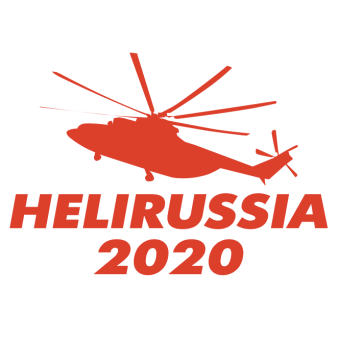 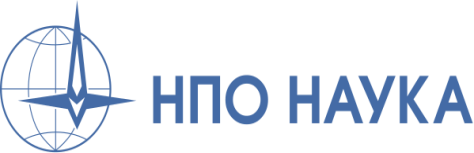 1.Наименование организации2. Сфера деятельности 3.№ стенда4.Адрес, тел., e-mail5.Контактное лицо, координаты для связи6.Название. Описание. Дата, время и место проведения - актуальность темы конференции/круглого стола/презентации;- ФИО, должность, название организации модератора- количество выступающих, темы выступлений, презентаций; * к заявке необходимо прикрепить концепцию мероприятия 